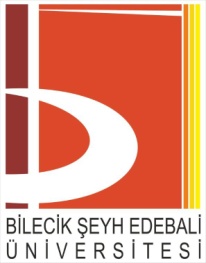 BİLECİK ŞEYH EDEBALİ ÜNİVERSİTESİLİSANSÜSTÜ EĞİTİM ENSTİTÜSÜ MÜDÜRLÜĞÜ’NE	Enstitünüz … Ana Bilim Dalı … Programına kayıtlı … no’lu öğrencinizim. Aşağıda belirttiğim gerekçeye istinaden Enstitünüzden öğrencilik kaydımın silinmesi talep ediyorum.	Gereğini bilgilerinize arz ederim. 												                        ../../20..									                                             Ad Soyad 								        	 İmzaEk(ler): Gerekçeyi kanıtlayıcı belge(ler)Öğrencinin İletişim BilgileriÖğrencinin İletişim BilgileriAdresTelefonE-postaAyrıntılı gerekçe